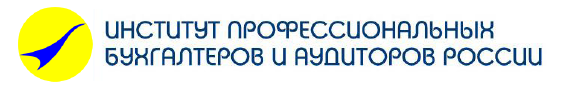 Приложение № 1 к Положению об аккредитации преподавателейЗаявлениена аккредитацию преподавателяпрошу включить сведения обо мне в Реестр аккредитованных преподавателей и выдать свидетельство об аккредитации на право чтения программ ИПБ России. О себе сообщаю: Сообщаю о себе дополнительные сведения для размещения в Реестре аккредитованных преподавателей (сведения предоставляются по желанию)Дисциплины, по которым вы намерены получить аккредитацию ИПБ России (отметить нужное):Иные дисциплины, из числа входящих в программы подготовки к экзаменам для получения аттестатов ИПБ России:Я даю свое согласие НП «ИПБ России» (местонахождение: 125009, Россия, Москва, ул. Тверская, дом 22Б, строение 3) на обработку, в том числе автоматизированную, моих персональных данных, указанных в настоящей анкете, согласно ст. 3 Федерального закона от 27.07.2006 № 152-ФЗ «О персональных данных» в целях, определенных Уставом НП «ИПБ России». Я уведомлен(а) и понимаю, что под обработкой персональных данных подразумеваются: сбор, систематизация, накопление, хранение, уточнение (обновление, изменение), использование, распространение (в том числе передача), обезличивание, блокирование, уничтожение и любые другие действия (операции) с персональными данными. Согласие предоставляется с момента подписания настоящей анкеты и не устанавливает предельных сроков обработки данных. Я оставляю за собой право отозвать свое согласие посредством составления письменного документа, который может быть направлен мной в адрес НП «ИПБ России» по почте заказным письмом с уведомлением о вручении либо вручен лично под расписку надлежаще уполномоченному представителю НП «ИПБ России».Для членов ИПБ России на сайте www.ipbr.org находится «Личный кабинет», в котором содержатся сведения о статусе члена ИПБ России, а также различная информация, включающая, в том числе учебные пособия, методические рекомендации по бухгалтерскому учету, систему Гарант для членов ИПБ России, и другие материалы, касающиеся деятельности ИПБ России. Для доступа в личный кабинет необходимо зарегистрироваться, заполнив сведения о Ф.И.О., номере членского билета и адресе электронной почты. Отметка о рекомендации ТИПБ/УМЦРекомендуем включить в Реестр аккредитованных преподавателей и выдать свидетельство об аккредитации.В НП «ИПБ России» Я, фамилия, имя, отчествоМесто работы в настоящее время:Место работы в настоящее время:Место работы в настоящее время:Место работы в настоящее время:Место работы в настоящее время:Должность:Должность:Должность:Город:Город:Контактный телефон:Контактный телефон:Контактный телефон:Контактный телефон:E-mail:являюсь членом ИПБ России, № членского билета не являюсь членом ИПБ России Даю согласие на предоставление моих контактных данных ТИПБ/УМЦ, намеренных пригласить меня в качестве преподавателя на чтение программ ИПБ России, посредством публикации данных в закрытой части Реестра преподавателей: Даю согласие на предоставление моих контактных данных ТИПБ/УМЦ, намеренных пригласить меня в качестве преподавателя на чтение программ ИПБ России, посредством публикации данных в закрытой части Реестра преподавателей: Даю согласие на предоставление моих контактных данных ТИПБ/УМЦ, намеренных пригласить меня в качестве преподавателя на чтение программ ИПБ России, посредством публикации данных в закрытой части Реестра преподавателей: номера телефонаадреса электронной почтыНе разрешаю публиковать в закрытой части Реестра преподавателей мои контактные данные: Не разрешаю публиковать в закрытой части Реестра преподавателей мои контактные данные: Не разрешаю публиковать в закрытой части Реестра преподавателей мои контактные данные: номер телефонаадрес электронной почтыПрошу провести тестирование с целью получения свидетельства об аккредитации на право чтения программ ИПБ России (проставить отметку в правом столбце)Профессиональные ценности и этикаБухгалтерский учёт, бухгалтерская (финансовая) отчётность и её анализБухгалтерский учет, бухгалтерская (финансовая) отчетность организаций бюджетной сферы и её анализ Международные стандарты финансовой отчётности Налогообложение, налоговый учётНалоговое планирование Налоговое консультированиеПравовое регулирование предпринимательской деятельностиПравовое регулирование деятельности учреждений бюджетной сферыАудитФинансовый менеджментВнутренний контрольУправленческий учётУправление рисками«»20г.Подпись Руководитель организацииРуководитель организацииРуководитель организацииРуководитель организации(подпись)(подпись)(подпись)(подпись)(подпись)(расшифровка подписи)М.П.М.П.М.П.М.П.«»20г.